Parent/Student Handbook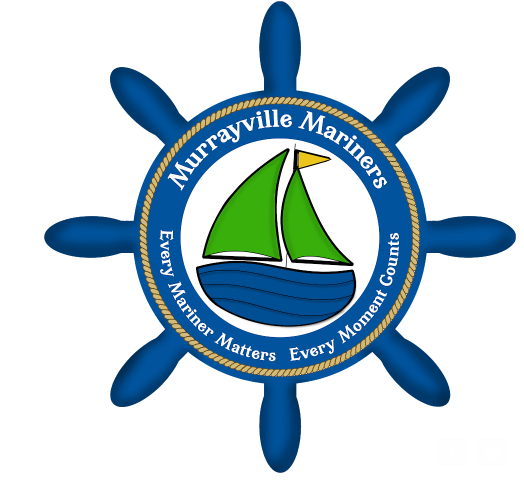 Murrayville Elementary School2020-2021Mission:The mission at Murrayville Elementary is to provide a nurturing learning environment which develops lifelong learners to become college and career ready.  Every Mariner matters and every moment counts!Vision:At Murrayville, we will create a continuous pathway to an outstanding educational experience.Students will come to school daily, on time, prepared and ready to learn while being respectful, responsible, safe and kind.Staff will build an environment without judgment, where creativity and learning are evident.Families will support at home and partner with school staff to promote health, well-being and the importance of learning.Community will support and enhance educational opportunities by partnering with our school.Dear Students and Parents,This handbook is for the parents and children who attend Murrayville Elementary School.  It outlines some of the school’s policies and procedures, as well as provides general information about the school.  We encourage you to refer to this handbook often and hope that you will find it useful.The Murrayville School Faculty and StaffContact InformationAddress 225 Mabee Way	   Wilmington, NC  28411Phone: 910-790-5067       Fax: 910-790-5068Website: http://www.nhcs.net/mvilleIf you wish to leave a message with a teacher during school hours, please do so on their voice mail.  They will return your call as soon as possible.  You may also send a message to a staff member using their email address.Transportation ChangesDo not leave a message if you have a transportation change for your child.  Please call the front office by 1:30 p.m. with any change in transportation or messages for your child.PoliciesWe strive to provide a safe environment for all our students and staff.  The following procedures have been put in place to safeguard our learning environment.	COVID 19 SafetyStudents will enter through the front entrance or multipurpose room.Directional arrows and floor signs have been placed in our hallways and visible to students down each hallway. Six-foot distancing has been marked and signs are displayed to ensure that students line up 6ft apart.Signage is displayed in all bathrooms, at sinks, and at water fountains to remind students to wash hands and that water fountains are only used to fill their personal water bottles.Signage is displayed regarding coughs and sneezes, wearing face coverings, slowing the spread of COVID 19, symptoms, and practicing social distancing throughout the hallways and classrooms.All students are screened before entering the building.SafetyAll side doors other than the main entrance will be locked at all times.  Please use the front entrance to enter the school.Whenever visiting Murrayville School whether for a conference, to join your child for lunch, or to volunteer, please stop by the office and sign in on the computer and put on a visitor’s badge.  We also request that you sign out when you leave.To protect our students, you may be asked to show ID when checking your child(ren) out of school.  We do this because we care about your child’s safety. Current emergency phone numbers are extremely important.  Please advise the office and your child’s teacher when an emergency notification number changes.  This includes your cell phone numbers, work numbers, and those of anyone who we may call if you cannot be reached.Please follow the procedures for parent pick-up and drop-off as outlined on the next page.  They are in place for the protection of all our children and Murrayville School families.Student Arrival and Departure ProceduresStudent safety is our most important concern.  Your cooperation will help ensure that all our students arrive and depart safely each day.  Students may not enter the school building before 7:15 a.m.   Dismissal is at 2:30 p.m.  Please notify the school before 1:30 p.m. if there are any changes in your child’s method of transportation from school.  If at all possible, please send a note with your child in advance. No individual student check-outs will be allowed at/after 1:45 p.m. as this creates unnecessary confusion in the office at dismissal time.COVID 19 SCREENINGAll car riders will be screened in their cars prior to entering the building.  We will utilize our regular car pick up/drop off line as well as the bus lot for car riders this year to expedite the screening of car students. Car riders using our typical car line will enter the building through the front entrance after being screened. Car students that utilize the bus lot will enter the building through the multipurpose room entrance after being screened.PARENTS WALKING STUDENTS TO CLASS:Due to COVID 19 restrictions, students must walk to class independently after being screened. Teachers are always at the door or in their rooms to greet children and supervisory stations are set up strategically throughout the building.CAR DROP-OFF / PICK-UP PROCEDURESPlease be courteous to other drivers and vigilant in watching out for the safety of our students.  While in the car line, please do not use your cell phone so that we can communicate with you clearly.DROP-OFF PROCEDURES: We will utilize our regular car pick up/drop off line in the front of the building as well as the bus lot for car riders this year to expedite the screening of car students. Pull your vehicle as far forward as possible for drop-off.  Please watch for staff to wave you forwardPlease have your child on the passenger side of the vehicle when dropping offStudents may get out of the car on their own once the car has stopped in the drop-off/pick-up zone and their temperature has been takenAll students must be screened before entering the building. Please do not drop off your child in undesignated areas including the staff and bus lots, or by the mobile units.PICK-UP PROCEDURES: Car students must be picked up by 2:45.All parents must place the official MES car sign(s) on their car dash board when picking up their child(ren).  If you do not have the official MES car sign(s), you will be asked to park and go to the office to get one.  Parents cannot make their own car signs.  This is for the safety of our students.  Parents will receive two car signs before we transition to Plan B.  If more are needed, please contact the office.Please pull your car up to the corresponding cone number (1-6) at which your child is standing Leave student name card on display on dash or hanging in front of windshield until your child has been picked upAll students will be placed on the passenger side of the vehicle during pick-upIf you need additional time to secure your child(ren) and or arrange items in your vehicle, please pull up to “the buckle area” and park to give you additional time.During the afternoon, cars waiting for dismissal to begin will need to pull off of Mabee Way Road and onto the grassy shoulder until the dismissal line starts. It is important that we do not block any of the incoming or outgoing traffic for emergency vehicles and buses that must be able to enter and exit the campus safely at all times.WALKING STUDENTS: We ask that parents wait by the media center door & display the MES walking signs to the staff to indicate that your child(ren) walk(s) home.  This will help staff identify walking students from car students.  You must have your walking sign at all times.  You may also take a picture of your walking sign on your phone and display the MES walking sign that way as well.  BUS 	STUDENTS: All buses will arrive and depart from the circle at the blacktop area.Bus students will enter the bus lot and get screened at the multipurpose room entrance door. Student AttendanceRegular attendance is the key to scholastic success.  Students with strong attendance records perform better academically and socially. Parents, students, and school personnel are responsible for promoting positive attendance attitudes.	COVID19 PANDEMIC- PLAN CAttendance continues to be a requirement during virtual and remote learning (and will be recorded daily). Students are expected to participate in lessons and complete assignments by the deadlines designated by the teacher. Attendance will be recorded each day.COVID19 PANDEMIC- PLAN B & PLAN ATardiness is a serious problem since students miss valuable instructional time when participating in face to face instruction.  The Murrayville School staff wants every child to come to school every day and is committed to helping both students and parents achieve this.If a student is absent:			An absence note is required for the student’s return to school.  The note should state the child’s full name, date(s) or absence, and specific reason for absence. If a note is not provided by the third (3rd) day of attendance, the child’s absence will be marked unexcused.Excessive absences may result in a referral to the school social worker for possible legal action or in some cases, retention.In cases of excessive absences, the principal or principal designee may request that parents provide doctor’s notes or other verification of illness to excuse absences. According to New Hanover County policy (policy 8212), the following are reasons for an excused absence:Illness of the child            Quarantine		Death in the immediate familyReligious observationsCourt proceedingsFAMILY VACATIONS are not categorized as excused absences. We do understand that families need to spend quality time together and that does mean missing school periodically.  However, these absences will be documented as unexcused. Students will be responsible for missed assignments.  Make-up assignments should be completed within 10 days after returning to school.  Please consult with your child’s teacher if more clarification is needed. TARDINESS Children are tardy upon arriving at school at/ after 7:50 am.If a student is tardy:There will be a sign in the roadway to indicate that you need to park and come to the door with your child(ren) to check them in at the front officeAt the front entrance, you will have to use the Ai Phone (buzzer system) located on the door to the far left to make staff aware that you need to have your child screened and sign your child in to school. According to New Hanover County policy, the following are categorized as excused tardies:Medical or dental appointment with a doctor’s noteNote:  Traffic, car trouble, or oversleeping are not excused reasons for tardiness.  If a school bus is late, the students are not counted as tardy.If a student must be dismissed early:Dismissal time is 2:30 PM.  If a student needs to be dismissed early, please notify your child’s teacher in advance if at all possible.  If your child is dismissed early for a medical or dental appointment, please remember to send a doctor’s note with your child the following school day for the early dismissal to be counted as excused.  There will be no check outs after 1:45 pm.Student DisciplineOur children have the right to feel safe and secure at school.  Every Murrayville School staff member helps develop a school climate in which each student can experience success.  Rules are established to help students learn and to prevent harm and injury.  They should be practiced both in school and at home.  With your help, we can create a nurturing climate that fosters success and allows every student to feel safe and welcome.SCHOOLWIDE EXPECTATIONS:					Students, parents, and teachers will work together to help each child	 learn in a safe, secure environment.  Students are expected to follow the school-wide expectations of being Respectful, Responsible, Safe and Kind during remote learning, throughout the school building and on field trips. When participating in remote learning, students are expected to follow our remote learning expectations. Teachers will teach these expectations during the first weeks of school and review/ reteach periodically throughout the year. Classroom rules are to be a visible part of the classroom setting. Teachers and teacher assistants will address inappropriate student behaviors individually and appropriately.  If a student behavior warrants additional attention, action will be taken by the principal or assistant principal.   Mariner Remote Learning Expectations  Murrayville Elementary School Wide ExpectationsStudent Code of ConductThe New Hanover County Board of Education believes that the maintenance of high citizenship standards provides a school climate conducive to effective teaching and learning.  Copies of the New Hanover County School Board Policy #8410 on Student Discipline are distributed to parents who request a copy in writing from the school administration. The information is also posted on the NHCS website under Board of Education, Policy Manual.The following are examples of unacceptable student conduct:Disruption of learning environmentVerbal or physical abuse of peers or staffDestruction of school property or the property of othersClassroom Behavior Management System
All teachers have a classroom management plan which is communicated to parents.  Teachers will develop classroom rules with their students at the onset of the school year and ensure rules are aligned with Murrayville’s four School Wide Expectations of being Respectful, Responsible, Safe and Kind.  Classroom rules and expectations will be posted in the classroom. Office Referral ProcedureA student sent to the office for discipline will receive the following at the discretion of the principal or assistant principal.  Due to the serious nature of some behaviors, a parent conference or additional action may be taken immediately.						 First Offense:  	Verbal warning	from administration			Second Offense:	Phone call to parent or guardian from administrationThird Offense:        Parent conference and additional appropriate actions including, but not                      limited to, school suspension.Fourth & Other Offenses: County policy states that students with multiple short-term suspensions during the school year may be suspended for a long term.SuspensionStudents who continually disrupt class or exhibit other unacceptable behavior may be suspended from school for up to ten days.  Every effort will be made to enlist parent assistance before a student is suspended.  Definitions of Inappropriate BehaviorsNHCS Notice of Nondiscrimination (2020-2021)In compliance with federal law, including Section 504 of the 1973 Rehabilitation Act (Section 504), New Hanover County Schools administers all state-operated educational programs, employment activities, and admissions without discrimination because of disability, race, religion, national origin, ethnic origin, color, age, or military service andprovides equal access to the Boy Scouts and other designated youth groups.For inquiries regarding Section 504 contact: Kristin Jackson (Students)6410 Carolina Beach Road, Wilmington, NC 28412(910) 254-4200kristin.jackson@nhcs.netHeather Listebarger (Employees)6410 Carolina Beach Road, Wilmington, NC 28412(910) 254-4200heather.listebarger@nhcs.netNew Hanover County Schools does not discriminate on the basis of sex in its educational programs or activities and is required by Title IX of the Education Amendments Act of 1972 (Title IX) and federal regulations to not discriminate in such a manner. This requirement extends to admission and employment. The board will not tolerate discrimination on the basis of sex, including any form of sexual harassment as that term is defined under Title IX, in any of the school system’s educational and employment activities and programs. The board has designated a Title IX coordinator to coordinate its efforts to comply with its responsibilities under Title IX and its implementing regulations. The contact information for the Title IX coordinator is:Title IX coordinator6410 Carolina Beach Road, Wilmington, NC 28412titleix@nhcs.net(910) 254-4200Inquiries about the application of Title IX and its implementing federal regulations may be referred to the Title IX coordinator and/or the Assistant Secretary for Civil Rights in the Office for Civil Rights at the U.S. Department of Education.Bullying, Discrimination, and HarassmentBullying is defined as the intimidation of others by real or threatened infliction of physical, verbal, written, electronically transmitted or emotional abuse or through attacks on the property of another.Discrimination is defined as Any act that unreasonably and unfavorable differentiates treatment of others based solely on their membership in a socially distinct group or category, such as race, ethnicity, sex, religion, age, or disability. It may be intentional or unintentional!!Harassment is defined as unwanted, unwelcome and uninvited behavior that demeans, threatens or offends the targeted individual and results in a hostile environment for the targeted individual.Murrayville School has a zero tolerance policy against bullying, discrimination and harassment.  Students, parents and community members may report Bullying and Harassment through Ethix 360 if they feel their child is being bullied or harassed. Ethix 360 can be accessed at the bottom of the NHCS website’s home page (Report a Concern).NEW HANOVER COUNTY SCHOOLS ANNUAL NOTICE ABOUT EDUCATIONAL RECORDSThe Family Educational Rights and Privacy Act (FERPA) requires New Hanover County Schools to annually notify parents and students who are eighteen years of age or older about their rights concerning educational records. The following information summarizes these rights. Parents and students eighteen years of age and older have the:Right to confidentiality of the Official Record at the collection, storage, disclosure, and destructionRight to inspect, review, and obtain free copies of the Official RecordRight to have a representative of your choosing inspect and review the Official Record with youRight to a full explanation, interpretation, and analysis of the Official Record by the principal orRight to add data or information to the Official Record which explains or clarifies information contained in the Official RecordRight to a list of the types of and the location of all records maintained and disclosed by New Hanover County SchoolsRight to know that written consent is required to disclose the Official Record to others EXCEPT for the following: NHCS officials, teachers, and other employees (list posted at each school); other schools where a student intends to enroll; state and federal education authorities; financial aid applications studies and research, accrediting organizations; judicial order or subpoena; health or safety emergency; and Directory InformationRight to request the correction or removal of information from the Official Record if you believe it is inaccurate, outdated, irrelevant, misleading, or violates privacyRight to a hearing if NHCS refuses your request to correct or remove information from the Official RecordRight to file a complaint regarding records with the U.S. Department of Education, FERPA Office, Washington, DC 20202. Complaints must be written and specify allegations of fact.Right to obtain copies of the New Hanover County School Board Policies on records from the New Hanover County Schools Superintendent’s OfficeRight to know that the New Hanover County Board of Education has designated a student’s name, address, telephone listing, electronic mail address, date and place of birth and school of enrollment as Directory InformationRight to know that Directory Information is disclosed as a part of officially designated school activities such as team/activity rosters, scholar athlete awards, athletic eligibility, honor society, honor roll, good citizens, academic scholars, presidential awards Right to refuse to allow New Hanover County Schools to disclose Directory Information by notifying the principal within ten days of receipt of this noticeRight to know that when records are no longer needed, NHCS destroys them according to a destruction schedule. NHCS permanently maintains only the following information: student name, address, phone number, grades, attendance, classes attended, grade levels completed, date of birth, and identification numberRight to know that the name, address, phone number, and school name of each high school student is disclosed to the military and colleges/universities as requested NHCS has designated the Assistant Superintendent for Student Support as the school official responsible for ensuring confidentiality of the Official Record. A student’s principal also is responsible for maintenance and security of the Official Record. Please direct any inquiries or requests concerning your rights and the Official Record to the principal.AcademicsMurrayville Elementary School’s curriculum is guided by the Common Core and NC Essential Standards.  All instruction is provided within the framework established by the Department of Public Instruction.  It is essential that all students’ reading and mathematical skills be at or above grade level.   Science, social studies and health content standards are meaningfully integrated into reading and math lessons while writing is taught consistently as a part of the communication skills curriculum. Music, art, physical education, and technology classes expose students to numerous concepts that enhance and support the core academic subjects.  Accidents at schoolAccidents can happen anywhere and at any time.  Children spend a large part of their day at school and at least a portion of that time playing on the playground.  Although reasonable precautions are taken by NHCS, it is inevitable that accidents happen. NHCS is not automatically responsible for the medical bills of injured students.In the event of an accident, an Accident/Incident Notification form will be completed. A copy of the form will be sent home and one will be on file in the school office. Parents will be notified of accidents needing medical or immediate attention, so please ensure that the school secretary and classroom teachers always have a current emergency phone number. Parents have the option of buying low cost accident insurance for their children. There are a variety of choices in the amount of coverage and prices. The lowest price plan is just $9.00 for the whole school year. Any questions regarding these plans may be referred to:Lawrence Braxton or Fritzie WiseAmerican Advantage Marketing Group, Inc.P.O. Box 505Waynesville, N.C. 28786Phone: 800-232-9601Fax: 828-456-7354Email: ameradvins@bellsouth.netAcceptable Use PolicyIn order to use a computer at Murrayville Elementary, each student is required to have on file a signed New Hanover County Schools Acceptable Use Policy (in Spanish) which outlines proper use of the computers and network in our school. If you are Bringing Your Own Device, the acceptable use form for that is linked here.AIG – Academically & Intelligently GiftedNew Hanover County Schools’ Gifted Education Plan is designed to provide differentiated services to all students who demonstrate a need for academic advancement.  The model adopted by New Hanover County Schools provides a continuum of services based on individual student interest, abilities and needs.  This process includes screening, data review by the student match team, and appropriate service options match. Parents, teachers, and others in the educational community may nominate students for consideration.  For further information, contact the principal or Gifted Education Specialist.Animals on CampusThe safety of students, staff, and visitors is a primary concern.  To help maintain the student and staff safety and cleanliness of the facility, animals/pets are not permitted on the school campus.  Animals utilized in science or as a part of the curriculum are allowed with prior approval from an administrator.  Animals that are part of the K-9 unit supporting law enforcement and/or trained working dogs that support disabled students, parents, or visitors are allowed on campus.  Awards Assemblies in ClassroomsWe recognize students for their accomplishments with a special awards day in the classroom each quarter. Look for your invitation to celebrate your child’s efforts!  Classroom Awards Day will allow classroom teachers to individualize the recognitions for students in their classrooms. Grades 3-5 will recognize A Honor Roll (All A’s and no N’s in Art, Music, P.E.) and A/B Honor Roll (All A’s & B’s and no N’s in Art, Music, P.E.). During COVID 19 Plans C and B, awards assemblies will occur via Zoom.Balloons and FlowersNew Hanover County Schools’ policy does not allow us to deliver balloons and flowers to students on a school premises and these items may not be transported home on the school bus (policy 8440).Book FairEach year the Murrayville School Media Center holds two Book Fairs.  The Book Fair may be virtual or in person. When in person, students may visit the book fair during scheduled library classes or at other times with the permission of their teacher.  Media Center staff and volunteers help students select appropriate books or other “goodies”.  Parents may also choose to purchase books to donate to their child’s classroom.  All proceeds are used to purchase new materials for the Media Center.Books and CalculatorsStudents are responsible for the technology devices, textbooks and materials (including calculators) that are issued to him/her.  All materials issued to students are to be returned with no excessive wear.  Fines will be charged for lost or damaged devices, textbooks/library books and calculators. Bus TransportationStudents should be at the bus stop ten minutes before the bus is due to arrive.  Buses should run within ten minutes of the scheduled time.  A parent/guardian should be at the bus stop in the afternoon to meet the child.  Bus drivers will not drop K-2nd grade students off at home with no one there.  If a K-2 parent/guardian cannot be at the bus stop, please obtain the New Hanover County Schools Parent/Legal Guardian Permission Form for Unattended Bus Stop Drop-Off from the school office and submit it to the school when completed. The form must be completed by the Parent/Legal Guardian and approved by the Principal/Asst. Principal and Coordinator/Asst. Director before going into effect.  Bus BehaviorThe bus driver is responsible for safely getting students to and from school daily.  In order to ensure that the students are kept safe, certain rules and expectations (Policy 8440) are required of all students who ride the buses.  These rules are: Children must sit in their assigned seats daily and they must remain seated while the bus is moving.  They are only allowed to stand when they are getting on or off the bus.The children will not be permitted to talk loudly or to use inappropriate language.  Loud talking is distracting and prevents the driver from focusing his/her complete attention on driving safely.All hands, heads, and objects are to be kept inside the bus.  Having hands and heads extended from the window increases the possibility of having accidents which could lead to serious harm to your child.Fighting on the bus will result in immediate suspension from the bus and possibly from school.The students must obey the bus driver at all times.The use of or possession of tobacco, drugs, or alcohol will result in immediate suspension from the bus and immediate suspension from school.Vandalism to the interior or exterior of the bus is prohibited and may result in monetary compensation required from the parents of the child who does the vandalism.Tampering with the emergency door or emergency window could lead to serious injury to your child and other children as well.  The students will be taught properly how and when to activate the emergency exits.Possession of any weapon, as defined in the New Hanover County School Board Policy Manual, will lead to being removed from the bus and being suspended from school for up to ten days with a recommendation to the Superintendents for a longer term of suspension and possibly suspension for the remainder of the school year.  In addition, any child having a weapon may be referred to the Office of Juvenile Justice for prosecution.For the safety of the children and the driver, anyone other than the students assigned to the bus who attempts to get on the bus without the permission of the bus driver may be charged with trespassing and may face criminal prosecution.Please talk with your child about the bus rules and stress the importance of following the rules in order for everyone on the bus to be safe.Cafeteria and Food ServicesMurrayville participates in the Community Eligibility Program (CEP) which allows every student enrolled at Murrayville to receive free breakfast and lunch.  Murrayville’s cafeteria staff prepares and serves free breakfast and lunches daily.  However, students may purchase extra items such as milk, chips, snacks and ice cream.  Students must have money on their account or bring in money from home to purchase anything that is not considered part of the breakfast or lunch meals.During COVID 19 Plans C and B, breakfast will be provided in a “grab and go” manner to be eaten in the classroom.Breakfast is served at 7:15 a.m.  Students choosing to eat breakfast must be in the cafeteria no later than 7:35 a.m. so they will have time to eat and return to class on time.Students may get a school lunch or bring their lunches each day. Each student has a meal account and parents may pay for extra items in advance.  Parents can pay on students’ accounts online at https://www.k12paymentcenter.com.  Checks are to be written to Murrayville School Cafeteria.  Students may not charge any extra items.  Cafeteria ProceduresWhile operating in Plan C, curbside meals will be provided from 11:30 am - 12:30 pm. Families can drive up to the cafeteria through the bus parking lot to receive lunch and breakfast for the next day. To ensure the safety of all students when we transition into Plan B during this COVID 19 pandemic, all students will eat breakfast and lunch in their classrooms.Parents will not be allowed to join their children for breakfast or lunch.Cancellation of SchoolThe Superintendent of Schools and/or the Board of Education may suspend the operation of any school(s) for particular days or portions of days in the event of an emergency, act of God, hazardous weather conditions, or other conditions requiring the termination of classes. (Policy #4120)  Cancellation of school takes place only during extraordinary circumstances such as extreme weather, equipment failure, or public crisis.  The school board members and administrators are aware of the hardship which can be caused by an abrupt cancellation. Therefore, school will not be cancelled unless a significant safety risk has been created by unusual circumstances.  Closing and/or delay announcements (including those for inclement weather-hurricanes and snow) are posted online at www.nhcs.net, on social media, on local TV and radio stations.If the threat of inclement weather begins during the school day, please keep abreast of social media postings and/or keep your radio or television on to listen for closing announcements.  Celebrations and BirthdaysClassroom celebrations are held during the school year.  Your child’s teacher will send a letter home with your child in their communication folder.  The letter may ask if you would like to provide anything special such as food or treats.  During Plan C and the transition into Plan B, Parents will be unable to participate in celebrations.  If you do not want your child to participate in a holiday celebration, please notify your child’s teacher.We believe that each child is a unique and wonderful creation and recognize that birthdays can be a special day for the child.  If you would like to send refreshments for your child’s birthday, notify your child’s teacher in advance so that arrangements can be made.  Generally, birthdays are celebrated with small food items such as a cake or cupcakes. These items must be store bought only and in the original packaging. Celebrations may not take the place of the regular school lunch.  Therefore, celebration treats will be served in the classroom after lunch at teacher discretion.  Please let us know if your family celebrates a holiday that is different from traditional American holidays.  We would love for you to share some of the traditions and symbols of the holiday with the rest of us.Cell Phones (Policy 8431)Cell phones and personal electronic devices are not to be used by students during class time without teacher permission. If a student has a cell phone at school, it must be turned off and out of sight during the school day. Parents can contact the office if an emergency occurs. Students are not allowed to use these devices to cheat, take and/or send pictures of other students by email, text or by other electronic means during class.  Students in violation of this policy will have their devices confiscated by school staff. Students who fail to comply with a request to turn over their devices will be disciplined in accordance with Policy 8410. Confiscated devices shall be secured by the school administration and released only to the parent/guardian of the student. Although we will assist in recovery of any lost or stolen items, please remember that the school is not responsible for lost or stolen items, including cell phones. Change in AddressWhen a student’s address changes, the new address must be reported to the office the next school day following the move.  Proof of the new residence must be provided.  If the new address is in another school district, and parents would like their child/children to continue attending Murrayville, a Completion of School Year form must be submitted, in addition to documentation to demonstrate proof of residence. Failure to report the change of address may cause the student to be dropped from school membership at Murrayville School and enrolled at the school in the district of the new residence.  *Acceptable documentation to demonstrate proof of residence includes:A closing statement for a real estate transactionA purchase agreement for a home signed by the seller and the purchaserA rental agreement signed by the tenant and the landlordA homeowner’s or renter’s insurance policy citing the property addressA property tax statementChange in Home We value the information you share about your child.  Please let us know of any change in your child’s life, such as death in the family, divorce, new members staying in the home, etc.  New events can have an impact on your child’s behavior and feelings, and we want to know how to respond to your child.  All information that parents share with staff members will be kept confidential.Change of Information If you change your address, phone number or persons listed as emergency contacts, please send the information to your child’s teacher immediately.  It is important that this information be accurate at all times in case of emergencies.  PLEASE INCLUDE BOTH HOME AND CELL PHONE NUMBERS.Change of Transportation Parents must notify the classroom teacher or office, in writing if possible, if there are to be any changes in transportation.  We realize emergencies happen or circumstances change, but your child will go home by their usual mode of transportation unless we have been notified.  All changes of transportation must be received by 1:30 p.m. to ensure proper notification to all staff members. No check-outs will be permitted at/after 1:45 p.m. Parents/Guardians will have to go through the car line after the designated cut off time.Check in and check out During Plan C and Plan B, all visitors and volunteers must check students in and out at the front entrance. When we return to Plan A, all visitors and volunteers will use the computer in the office to check in and check out.  The yellow sticker must be worn on the shirt and be visible at all times.Child Abuse ReportingIf a staff member has a reason to feel that abuse or neglect has occurred, we are required by law to report it immediately to the Department of Health and Human Services. We do not conduct investigations. If parents have questions about reporting rules or investigations, they can call the Department of Health and Human Services at 798-3420.Child Custody If there are special custody agreements for a child, the parent(s) should notify the child’s teacher and principal and provide court documentation.  Otherwise, the school considers both parents to have equal access to their children.Computers at MurrayvilleAll classrooms at Murrayville School have a desktop computer for the classroom teacher and Windows computers for student use.  All of the computers, iPads and other electronic devices at Murrayville School are connected to the New Hanover County Schools network which allows users to connect to the internet as well as provide every user with an individual user name and directory for storing information. Students will review expectations for proper use and are expected to treat all electronic devices with respect. If your child intentionally abuses/breaks any electronic devices, parents will be responsible for replacing those devices. While participating in Virtual or Remote Learning, students/families have the option of checking out a device (laptop or iPad) from the school. If a parent checks out a device from the school, an agreement must be signed indicating responsibility for replacing lost or damaged devices and appropriate accessories (chargers, webcams, etc.).  ConferencesParents are encouraged to schedule conferences with teachers, the guidance counselor, assistant principal or principal to express concerns, obtain information, ask questions or ask for help.  To maintain and protect uninterrupted instructional time, conferences can be scheduled with teachers by sending a note or an email, or by calling the school and leaving a message on the teacher’s voice mail.  Connect 5 Notification ServiceNHCS has adopted the Connect 5 Notification Service.  This system will allow the school to send a telephone message to parents providing important information about school events or emergencies. What you need to know about receiving calls sent through Connect 5Caller ID will display the school’s main number when a general announcement is delivered.Caller ID will display 411 if the message is a dire emergency.Connect 5 will leave a message on any answering machine or voicemail.Connect 5 can also send an email to the email address on file.The successful delivery of information is dependent upon accurate contact information for each student, so please make certain that we have your most current phone numbers.  If this information changes during the year, please let us know immediately.   Connect 5 Replay Directions: Dial 1-855-4replay or 1-855-473-7529. The system will play a welcome message and automatically detect your number. Press # to confirm the number is correct. If you have students in multiple schools (a high school and an elementary school in the same district, for example) the system will list the institutions with a corresponding number. Use your phone to select an option. Once you’ve selected an institution, the system will list out the most recent messages sent to that phone. Use the keypad on your phone to select which message to replay. When you’re done, simply hang up. NOTE: The Replay number will not work with phones that have caller ID blocked. Crisis Plan for ParentsMurrayville Elementary School is committed to the safety of all children and staff.  In the event of an emergency where the school has to be evacuated, our evacuation site will be the Laney High School Gymnasium.  For all other emergencies, students and staff will remain on site and follow established crisis procedures.  We ask that you cooperate in following these procedures if you hear of an emergency at school.Remain as calm as possible.Do not attempt to go to the school.  Access routes and streets need to be clear for emergency vehicles.  Traffic congestion will make emergency response much more difficult for police, ambulances, and fire departments to get to the school to deal with the emergency quickly.  This is an issue of safety.Remain at home or at work to make it easier for officials to contact you, if necessary.  If the school sends your child home on the bus, it is vitally important that you be there to receive your child.Identification will be required to sign out students through office personnel.Do not call your child’s school as telephone lines will need to remain open to deal with the emergency.  If the phone system is overloaded, it will hinder efforts to provide and receive necessary information.Listen to local TV and radio stations for information.Be sure that updated emergency contact information is on file.  This is particularly important if you have had a change in phone numbers.Buses and cars must use the Mabee Way entrance and exit.Data NotebooksEach student at Murrayville School will use a notebook to monitor his/her academic progress.  The notebooks will be utilized for student goal setting, parent conferences, and modifying instruction based on students’ needs.Diabetes North Carolina law (G.S. 115C-47) requires development of care plans relative to students with diabetes. If your child has diabetes and you think your child may need a plan for his/her diabetes while at school, call the school nurse and ask for the Parental Request for an Individual Diabetes Care Plan.Disability InformationNo otherwise qualified individual with a disability, solely by reason of the disability, shall be excluded from participation in, be denied benefits of, or be subject to discrimination from any program or activity of this school.  The school system seeks to locate and identify every 3 through 21-year old person with a disability in its district.  A free appropriate public education will be provided to any qualified person with a disability.Discipline The New Hanover County Board of Education believes that the maintenance of high citizenship standards provides a school climate conducive to effective teaching and learning. Appropriate student conduct is essential and consistently expected in our learning community. Copies of the New Hanover County School Board Policy #8410 on Student Discipline are distributed to parents who request a copy in writing from the school administration. The information is also posted on the NHCS website under Board of Education, Policy Manual.Doorbell SystemAll exterior doors are locked during the instructional day.  Visitors must ring the doorbell at the front entrance to gain access to the building.  Once you ring the doorbell, you will be asked to state the reason for your visit including the name of your child.  Be prepared with proper ID and proceed directly to the office once parents and visitors are safely allowed in the building. Dress Code (Board Policy 8520)Students are expected to adhere to the standards of cleanliness and dress that are compatible with the requirements of a productive and safe school environment. Those standards generally acceptable to the community as appropriate in a public setting shall be the determining criteria governing student dress. A student’s appearance, mode of dress, or condition of personal hygiene shall not be permitted to disrupt the educational process or constitute a threat to the health or safety of others. The principal may make reasonable accommodations to this Policy based on a student’s religious beliefs or medical conditions. Therefore, the following rules shall be followed: ∙ The shoulder width of shirts or blouses must completely cover undergarments. No spaghetti strap tops, tube tops, or tank tops are allowed∙ Net shirts, bare midriffs, or other revealing attire are not acceptable∙ Underwear shall not be revealed ∙ Headgear, hats, or sunglasses are not to be worn in the building except for medical and/or safety reasons ∙ Clothing, jewelry or buttons with letters, initials, symbols, or wording that is obscene, offensive, inflammatory, or detrimental to the instructional process are not allowed∙ Gang-related clothing, accessories or symbols as identified by local law enforcement agencies will not be allowed∙ Clothing, jewelry, book bags or other items which are associated with intimidation, violence or violent groups, and about which students have been notified may not be worn∙ Leggings or other excessively tight fitting pants must be covered by a garment to the appropriate length. (The length of the garment shall cover the area to mid-thigh.)∙ Dresses, skirts, skorts and similar garments must meet the same criteria as put forth above. For safe play we encourage students NOT to wear flip flops or sandals without back straps Please wear appropriate shoes (tennis/athletic shoes) on P.E. Day Elementary School Principals may allow reasonable variations in determining whether the attire is school appropriate. When, in the judgment of the principal, a student’s appearance violates the intent of this Policy, or the policy of a school which has established a standard dress code, the student will be required to make necessary modifications. Continued violations of the dress code policy shall result in an out-of-school suspension.EmailEvery staff member at Murrayville School has an email address. To see hot links and a listing of staff email addresses, go to the Murrayville School web page listing staff members by grade level or department.  Email is a great way to communicate with your child’s teacher, so please be sure to provide the school with your current email address.Early DismissalIf you should need to pick up your child early for any reason, please come to the front entrance and bring a picture ID.  It is also helpful if you send a note, email, or call to the teacher stating the date, time, and reason for early dismissal.  The teacher will share your note, email, or call with the office for approval.  The teacher should not release your child without approval from the office.  This procedure is for your child’s safety.  No student check-outs will be permitted at/after 1:45 p.m. Parents/Guardians will have to go through the car line after the designated cut off time.Electronic Devices (Policy 8431)Cellular telephones and personal electronic devices shall not be used by students during class time without teacher permission. These devices shall be turned off and put away while the students are in class. Picture phones and handheld computers with photographic capabilities present many unique challenges. Therefore, students shall not use these devices to send pictures of other students by email or by other electronic means during class. In addition, these devices, if used in academically reprehensible conduct (cheating), will be punished in accordance with Policy 8410, Student Discipline, Policies, Rules and Procedures. Students in violation of this Policy will have their devices confiscated by school officials. Students who fail to comply with a request to turn over such devices will be disciplined in accordance with Policy 8410. Confiscated devices shall be secured by the school administration and released only to the parent/guardian of the student. Neither the school nor the Board assumes liability for the loss or damage of these devices. English as a Second Language Students within our attendance region needing ESL services are enrolled at our school. Our ESL teacher collaborates with classroom teachers to help our students experience even more success with the curriculumExpectations: Be Respectful, Responsible, Safe & KindStudents should have a positive attitude and act in a mature responsible manner by:Being on timeBeing cooperative, patient, attentive and following directionsBeing respectful and courteous to allTurning assignments in on timeStudents should put forth their best effort academically by:Exhibiting good study habitsSetting and achieving goalsPassing required state testingStudents should try to get along with others, make ethical decisions, and get involved in school life by:Participating in or attending a variety of school sponsored activities and becoming well-rounded individual Exhibiting an understanding of cultural differences and being respectful of each person’s individualityResolving conflicts in a non-aggressive mannerFacebook PagePlease “like” Murrayville’s Facebook Page to get announcements, dates and times of school events, and see photos of all the great happenings at MES. If your child’s teacher has set up a class Facebook page, please “like” and join it as well. Be sure your child has a signed image permission form on file, so that they have the opportunity to be showcased on these sites.Family Educational Rights & Privacy Act (FERPA)FERPA is a federal law that governs the maintenance of school records.  Under the law parents or guardians of students and students who are 18 years of age and older have the right to inspect all records kept by the school about the student, and the right to correct inaccuracies in those records.  Under FERPA, access to the records by persons other than the parents or guardians of the student is limited and generally requires written consent by the parents, guardians, and/or students age 18 or older.  The complete policy is provided for you in this student handbook.Family Engagement PolicyFamily engagement is an integral part of student success, so we strive to engage all families in various ways, including meaningful two-way communication (translated as needed), annual Title I meetings, family oriented academic activities and workshops, and family outreach activities. A portion of our Title I funding is dedicated to family engagement with parents involved in deciding the best use of these funds. Families are encouraged to participate in capacity building workshops explaining state standards and providing strategies to support student learning at home as well as developing a Family-School Compact for Student Achievement that outlines shared responsibilities for parents and school staff to increase student achievement Family Vacations/TripsFamily vacations/trips are not categorized as excused absences. We do understand that families need to spend quality time together and that does mean missing school periodically.  However, these absences will be documented as unexcused. Students will be responsible for missed assignments.  Make-up assignments should be completed within 10 days after returning to school.  Please consult with your child’s teacher for further information. Field TripsField Trips are taken to enhance the core academic program.  Teachers will notify parents of specific information regarding field trips, including dates, times, and fees.  A permission form signed by the parent or guardian must be received before the student is permitted to go on the field trip.  Students consistently displaying inappropriate behavior may be denied the privilege of attending the field trip.  Parents must notify the teacher at least two weeks in advance if they want to attend the field trip.  For the safety of students, parents/family members who want to attend field trips must complete the process to become a Level 2 volunteer, which includes having a background check submitted and approved.  Please note that a fee will be charged to obtain the background check.  Applications must be completed at least two weeks prior to the time you wish to begin volunteering.  You may access the volunteer portal on the school’s web page under the parent link (https://bib.com/SECUREVOLUNTEER/NHC/) or contact the office.Fire DrillsA fire drill is conducted the first week of school and once a month thereafter.  All students, staff, and parents must evacuate the building upon hearing the fire alarm.Fun DayEach year, the Physical Education teacher coordinates special outdoor activities for the entire school.  It is our way of celebrating a day of good, clean, healthy fun.FundraisingPTA sponsored fundraisers help provide the school with supplies, materials and resources.  Your support each year is greatly appreciated.Grading Murrayville School students are expected to complete daily classwork and homework assignments, as well as projects and assessments.  Parents are notified of student’s progress regularly via interim progress reports and report cards.  Four and one-half weeks into each grading period, interim progress reports are sent home to make parents aware of student achievement, academic progress and behavior.  At the end of each nine-week grading period, report cards are sent home with each student.  Parents may use the online data system, the Parent Portal, to access their child(ren)'s school and grade information (https://nhcs.powerschool.com/public/home.html).Grading Scale for Report Cards Performance Codes (Policy 7413):  Grades K-2: 	Performance Codes: (3) Meets grade level expectations,     (2) Progresses toward grade level expectations,			                (1) Needs more development, performing well below grade level expectations 	Checklist Codes:     (+) Adequate progress, (-) Needs further development, and (*) Not yet assessed  Grades 3-5:  		   (A) 90-100 (B) 80-89 (C) 70-79 (D) 60-69 (F) 59 and Below  (INC) IncompleteNon-core areas (K-5):   (art, handwriting, music, physical education, etc.)   (S) Satisfactory Progress      (N) Needs Improvement     (U) Unsatisfactory ProgressGuidance CounselorOur Guidance Counselor provides individual and small group counseling, classroom guidance, and several important school-wide programs.  If you have any concerns about your child, call the counselor at 910-790-5067.Health AssessmentNC state law requires that all students entering NC schools for the first time have a health assessment exam with the results recorded on the health assessment form  (in Spanish). This form, available at the school office, must be completed by a private physician or at the Health Department and returned to school. Health Care/School NurseThe school nurse is essential to the health of students at Murrayville Elementary School.  Services provided include:First Aid (Classroom teachers will tend to minor first aid.)Health ScreeningsMonitoring Medication AdministrationDeveloping Medical Plans for children with specific health concernsProviding health education to student and staffAssisting with problems that may interfere with attendance and learningYou may contact the nurse by calling the school office.Home/School CommunicatorThe Home/School Communicator is a folder that goes home every night containing student work, notes from teachers, school communication, etc. Parents are encouraged to check this folder each night, take out student work, sign communication logs, field trip forms, and school notices if applicable.   Parents are also encouraged to use the Home/School Communicator to communicate with the teacher.  Each student is responsible for keeping up with this folder.  Students in grades 3-5 also have planners to record homework & other information.  HomeworkStudents in all grades should do homework every night.  Homework is essential to a child’s learning.  If your child says he doesn’t have any homework, the best activities you can assign him are reading and writing.  Discuss topics with your child’s teacher.Honor RollStraight A’s & A/B Honor roll certificates are awarded to students in grades 3-5.  These students are recognized at the awards ceremonies each quarter in the classrooms. During COVID 19 Plans C and B, awards assemblies will occur via Zoom.ImmunizationsNorth Carolina law requires that proof of immunization or proof of being “in process” of receiving required immunizations be provided to the school upon enrollment.  Consult your physician or the County Health	 Department.							InternetStudents will have filtered Internet access at our school.  This will enable students to utilize the numerous resources that are available on the World Wide Web.  Access to objectionable and inappropriate sites is prevented through a proxy server called Websense.InvolvementIn person involvement is limited during the COVID 19 pandemic. However, there are many ways to take part in the school community and your child’s school career.  Whatever you can do to stay involved is sure to benefit your child.  Some ideas for involvement are:Set up/Attend parent-teacher conferences (These conferences will most likely be via phone, or Zoom during Plan C and Plan B.)Read all notices that your child’s school sends home to you and respond promptly to anything that requires your signature or response. (These notices will most likely be delivered through email, Remind 101 app, Connect 5 calls, or phone during Plan C and Plan B.)Attend open houses or school events (These events will most likely be via Zoom during Plan C and Plan B.)Attend school board meetings or special parent meetings (These events will most likely be via Zoom during Plan C and Plan B.)Join the school’s Parent Teacher Association (PTA)Participate in our Watch D.O.G.S. and Mighty M.O.M.S. programsVolunteer if possible after COVID 19 restrictions have been lifted.  There are many opportunities within the school and things you can work on at homeServe on the School Improvement Team and other committeesSupport and encourage your child’s effortsLiceIf the need arises, students may be checked for lice.  If live lice are found, a letter will be sent home with the class.  Parents of an infected child will be called and a “Stop Head Lice & Alternative Treatment “sheet will be sent home with the parent & child. The students shall not ride the bus until cleared by the principal or school nurse.  Students need to be accompanied by the parent on returning day to have their head checked by school nurse or principal/designee to be cleared to return to class.  Repeated cases can result in a visit from the school counselor, social worker, or nurse.  DHHS can be notified by school personnel if home visits, phone calls and school personnel assistance are not effective and lice infestation continues. Lost and FoundLost articles of clothing are placed on the lost and found rack located inside the building near the front entrance.  Students are encouraged to search the rack for lost items.  Small items, such as jewelry, are kept in a lost and found box in the office.  Students are asked to provide a description of the lost item when claiming it.  To assist with finding lost items, it is strongly recommended that coats, jackets, hats and lunch boxes be labeled with students’ names so that they can be quickly returned to your child when they are brought to the office.  Unclaimed clothing items are given to local charities. Lost/Damaged Library BooksIf a student damages or loses a library book, a replacement fee will be charged. Students may not be permitted to check out other materials from the Media Center until this fee is paid.Lunch with Your Child Once COVID 19 restrictions are lifted, parents are welcome to have lunch with their child.  Please sit with your child’s class during lunch.  Due to the seating arrangements at the table, we ask that families sit at the end of the class table.  Meal Charges UpdateMurrayville participates in the Community Eligibility Program (CEP) which means that every student enrolled at Murrayville receives free breakfast and lunch.  There is no need to fill out a lunch form.  Please understand only meals are free, not extra items.  Any extras such as milk, chips, snacks and ice cream will still have to be purchased.  Students will still have lunch accounts that parents can add money to for purchasing extra items.  Students are not permitted to charge extra items on their accounts.  You may continue to use the online payment website.  If you have any questions, please call the cafeteria manager during school days, Monday thru Friday, between 6am and 2pm at 910-790-5069.Media CenterStudents of all ages enjoy reading library books and having someone read books with them. To keep books in the hands of our students, we are offering Curbside Book Pick up. Curbside Book Check out and Pick up will be available during Plan C and Plan B remote learning. When in the building, all students visit the Media Center as needed to check out books.  Students in Kindergarten and first grade are allowed one book at a time. Students in grades 2-5 are allowed up to two books at a time.  Media Release FormEvery student must have on file a Media Release Form in order to publish their work and/or image on various media including photographs, video, and on our web page.  Note:  Students participating in Chorus may be videotaped and the tape sent to TLN (New Hanover County’s The Learning Network - channel 5) for broadcast.MedicationNew Hanover County Board of Education policy states that medication (both prescription and non-prescription) may be dispensed to students only after the following procedures are followed:			 A Physician’s Authorization of Medication For a Student at School form must be completed by the Physician, signed by the parent/guardian and filed in the school office. Forms may be obtained from the school office.All medication must be brought in by the parent/guardian (not the student) in a container dispensed by a pharmacy.  Any unused medication must be picked up by the parent/guardian and cannot be sent home with the student.	The pharmacy label must clearly name the student, medication dosage instructions, doctor’s name, prescription date, and expiration date.	When the above requirements have been met, trained school personnel will administer medications.  A complete record will be kept of all medications received and dispensed.  Parents may, at any time, administer medication at school.					MessagesEmergency messages may be left for students by calling the office at 910-790-5067.  Please be sure to call before 1:30 p.m. in order to allow enough time to deliver your message.Mighty M.O.M.S. (Moms of Magnificent Students) Program: Mighty M.O.M.S. will not be volunteering at school until COVID 19 restrictions are lifted. Our MIGHTY M.O.M.S program is designed to get mothers and mother figures involved in our school for a whole day/half day of volunteering. MIGHTY M.O.M.S serve an important role at our school.  What does a MIGHTY M.O.M.S. volunteer do while volunteering?Here are a few things you may be helping with while you are here:  Greet students as they come off the busAssist with breakfast and lunch in the cafeteriaJoin the broadcast for recognition and pictures with your childGrade level tutoringAssist in the media centerSpend lunch and recess with your childHelp the office with clerical items – copies, laminating, flyers, deliveriesWe ask all volunteers participating in the MIGHTY M.O.M.S. program to complete the online volunteer application and criminal background check.  Morning Car Traffic & Drop-offAt Murrayville School, our top priority is the safety of everyone while on our campus. Due to an increase in traffic on Murrayville Road and Mabee Way, please adhere to our safety procedures to ensure the safety of ALL while on our campus. Stay in the car line instead of trying to pass the car line by driving into oncoming traffic Walk your child to the front door if you use the parking lot, otherwise please use the car line Do not drop your child off in the parking lot or bus lotWalk your child to the front entrance to sign him/her in should they arrive after the tardy bell (students are tardy at 7:50 AM) To alleviate some of the car traffic, we encourage parents to let their child(ren) ride the bus. Our buses are safe and arrive on campus by 7:30 AM which gives students plenty of time to get to class and start their day on the right foot. This will also prevent the frustration parents are feeling from the traffic and having to sign in their child(ren) at 7:50 AM. If your child is a car rider, please leave early enough to avoid the heavy traffic in our area & give your child an opportunity to get to class by 7:40 AM. Below are things you can do to help the car line move faster and more efficiently: Pull your vehicle as far forward as possible; watch for WatchDOGS volunteer/staff member- they will wave you forward Have your child sit on the passenger side of the vehicle Have your child ready to be let out (book bag in hand, coat on, etc.) as soon as you come to a stop in the designated area in the car line (next to sidewalk)Your child can open his/her own car door without assistance from a WatchDOGS volunteer/staff member if they are assisting another vehicle If you need assistance flash your lights to gain the attention of a WatchDOGS volunteer/staff memberPlease refrain from talking on your mobile device so that you are aware of what is happening in the car line Multi-tiered System of Support (MTSS) MTSS is a multi-tiered system of support that provides high quality instruction and interventions that match student needs using "learning rate over time" and level of performance, to make important educational decisions. The MTSS school wide support framework is designed to allow schools and teachers to give every child the right kind of support to learn, grow, and succeed in Reading, Math, and behavior.  There are three tiers of instruction and support: Tier 1 includes core instruction/support for ALL students. Tier 2 (supplemental) serves students needing more help; extra instruction and support are provided to these students in small groups. Tier 3 (intense) serves students needing intense support. Extra instruction and support is provided in even smaller groups or with one on one instruction. Data is collected throughout the year as teams problem solve to determine instructional needs, interventions, and adjustments, based on student responsiveness.NewslettersClassroom, grade level, or department newsletters are sent home/emailed by teachers.  You will also receive information on various topics from the principal.Non-Discrimination Board Policy 1710The board acknowledges the dignity and worth of all students and employees and strives to create a safe, orderly, caring, and inviting school environment to facilitate student learning and achievement.  The board prohibits discrimination on the basis of race, sex, color, national origin, religion, disability, or age (over 40), and will provide equal access to the Boy Scouts and other designated youth groups as required by law. The board will not tolerate any form of unlawful discrimination or harassment in any of its education activities or programs.  All forms of prohibited discrimination and harassment are subject to this policy except the following, for which the board has established more specific policies.Parent Portal in PowerSchool (https://nhcs.powerschool.com/public/home.html)This online data system allows parents to access their children's school information. By using the Parent Portal, parents may view the following:Detailed attendance information Detailed grade information from each teacher’s grade book (grades 3-12) Summary grade information (Report Card view for grades 3-12) Standardized Testing Information Personal Demographic Information Emergency Contact Information Student CreditsSchool CalendarParents may contact the school’s data manager for their user name and password. Parent Teacher Association (PTA) The Murrayville School PTA is an association of parents and teachers joined in a partnership to provide students with the best education possible. All parents are encouraged to join the PTA. All funds raised support the educational needs at Murrayville. The more members we have the more we can do for our children, but it also shows that Murrayville School is united.The PTA Executive Board is elected in the spring.  They meet monthly to plan activities that support and enhance school facilities and programs.  All parents are invited to these monthly ‘Meet and Share’ meetings.The PTA organizes or helps coordinate many activities including volunteers, fundraising, special programs, yearbook, landscaping, and curriculum enhancement. A large part of Murrayville’s success is attributed to our dedicated PTA.  We are grateful for their continued support.  Follow our PTA on Facebook: https://www.facebook.com/MurrayvillePTA  and check out the PTA page on our website:  https://sites.google.com/a/nhcs.net/murrayville-pta/home.Parent, Volunteer & Guest ParkingParents and Visitors may park in the assigned area on the side of the building and in the parking area towards the front of the building.  In order to keep the designated drop-off, pick-up and blacktop areas free for school buses and emergency vehicles, please refrain from parking in these areas. PicturesSchool pictures are taken twice a year, fall and spring.  Fall pictures are traditional pictures that are also used in the yearbook.  Retakes may be requested.  Spring pictures are often taken in a “fun” setting and/or pose.  Spring is also the time when the class picture is taken.  Retakes are not offered in the spring.  Parents may choose to purchase parts or the entire package from both the fall and spring pictures.Positive Behavior Interventions and Support (PBIS)“Learning and teaching occur best in school climates that are positive, orderly, courteous, and safe.  Defiant, disruptive, and violent behaviors decrease the effectiveness, efficiency, and relevancy of teaching and learning for everyone.”  (Georgia Sugai and Robert Horner, University of Oregon, 2001)By operating under the premises of a PBIS site, the staff will work to build a culture of social competences that supports positive social behavior and that maximizes academic achievement for all students. PBIS encompasses a variety of methods that help students understand the behavioral expectations for different settings on our campus (i.e., remote learning, classroom, hallway, sidewalk, bus, playground, cafeteria and with substitutes.) Overall, we are teaching and reinforcing our students to be responsible, respectful, safe and kind.  Please refer to the School-wide Expectations matrix on pages 7 & 8 for detailed information. Remind 101 NotificationsRemind is a one-way text messaging and email system to help with school communication.  With Remind, all personal information remains completely confidential.  Teachers or the school will never see your phone number, nor will you ever see theirs. All parents are encouraged to sign up. This will be the quickest way to get notified of important information regarding school events and emergencies. If you have children in different grade levels please enroll for those grade levels.  Kindergarten  Text @mvillegrk to 810101st Grade Text @mvillegr1 to 810102nd Grade Text @mvillegr2 to 810103rd Grade Text @mvillegr3 to 810104th Grade Text @mvillegr4 to 810105th Grade Text @mvillegr5 to 81010  Returned ChecksNew Hanover County Schools now uses ChecXchange for electronic check recovery fees.  There is a fee assessed for non-sufficient funds.Safety Drills and Procedures As part of our continuing commitment to safety, we ask parents to help us make our buildings and grounds as safe as possible.  Once we return to school in Plan A (face to face) with parent and volunteer access, please adhere to the following safety reminders.Always enter and leave the building through the front entrance.  We keep all other entrances locked.When volunteering, attending a meeting, or going to a classroom/café come to the office to get a yellow “Visitor” sticker, and to sign in on the computer.If you bring your child to school, drop off and pick up children only in the designated area in front of the school.  School personnel provide full supervision and assistance in this area.  Following these procedures provides for the safety of the children and the expeditious and orderly movement of traffic.Always check your child in and out of school through the office.Obey all traffic signs and travel slowly since traffic sometimes becomes congested at arrival and dismissal times. Parents and visitors may park in the parking lots in front of the school only.  The parking spots at the side of the school are reserved for buses after 1:15 pmPublic schools and licensed childcare facilities are required to conduct routine safety drills in preparation for emergency situations.  Fire drills will be held monthly to ensure that children know how to respond in the event that the building has to be evacuated. An annual earthquake drill is held each fall and an annual tornado drill is held each spring.  In addition, we will periodically practice lockdown procedures to ensure that children and staff know how to respond in the event an emergency arises that requires us to stay within the confines of the school building and classrooms.School Hours7:15 am:  Staff on duty and students may enter the building.7:15 am – 7:45 am:  Screening students/Students may get breakfast.7:50 am:  Students are tardy.  Parents must accompany their child for check-in if tardy. 2:30 pm:  Dismissal begins.Parents who bring their children to school should get them here between 7:15 am and 7:45 am in order to avoid tardiness and to give students an appropriate beginning for the day.No individual student check-outs will be allowed at/after 1:45 p.m. as this creates unnecessary confusion in the office at dismissal time.  Car students must be picked up before 2:45 p.m.School Improvement Team The SIT consists of a wide representation of the school population.  The team is made up of both teaching and classified staff in conjunction with parents and community members.  All members are elected to serve on the committee.  Parent and staff participation is welcomed at all meetings.Severe Weather PolicySchool will be in session unless the weather makes it dangerous for school buses to travel.  When weather is severe, local radio and TV stations will announce any school district changes in the school schedule early in the morning.  If weather conditions become severe during the day and bus schedules change, the local media will announce the changes.  In case of early dismissal for any reason, students will use their regular transportation unless the school has received notification from the parent of another plan.Sign-in/Sign-out ProceduresIf a student arrives at school late, an adult is to accompany the student to the office and sign the student in so that he or she can receive a pass to class.  If a student needs to be checked out early, parents and guardians are to report to the office to sign the student out for the day.  For the safety of all students, please be prepared to show a photo identification card when checking a student out of school. No individual student check-outs will be allowed at/after 1:45 p.m.Student Half DayStudents will be released at noon on half days.  Students will be served breakfast and lunch prior to dismissal.  Please make any special transportation arrangements for these early release days.  Students will be dismissed according to our regular dismissal procedures.  Title IEach fall, Murrayville will host its annual Title I Meeting. As a part of this meeting, parents will be surveyed to determine their interests and needs regarding the curriculum and educational programs and strategies. Due to COVID-19, the survey will be sent out in a Google Form separate from the virtual Title I meeting.Parents' have rights to be involved in children's education, and we welcome families for conferences at any time that there are concerns. Teachers will make themselves available for phone conferences, if necessary, and will respond promptly to electronic communications. Title I programs, family engagement policies, and state assessments are explained at an annual fall meeting and throughout the school year, not as part of an open house or back-to-school night. Parents will be provided information regarding all assessments as they are made available, as COVID-19 may adjust assessment methods and schedules.In the fall of 2020, parents will receive a compact outlining shared responsibilities for the education provided to students. These documents will be distributed electronically. Follow up meetings will include Title I updates, strategies for students’ success in face-to-face and remote learning environments. Parents will be afforded an opportunity to provide feedback on Title I programs in order to make adjustments to programs for the upcoming school year.The school is committed to meaningful, two-way communication. School messages are delivered through a family engagement smartphone app, Connect 5, and emails, Facebook & twitter. We ask that parents sign in at all school meetings and activities. Monthly meetings focus on topics like the school budget, state academic assessments, the needs assessment, the parent-school compact, or family engagement policies.Tobacco Free Campus It is the belief of the New Hanover County Board of Education that the use of tobacco is harmful to general health. Further, the improper use of these products poses a potential safety hazard in public facilities. For these reasons, the Board desires that all New Hanover County School facilities and properties be free from the use of tobacco products. Therefore, the use of tobacco products in or on New Hanover County School facilities or property is prohibited. (Policy # 6434)TransferThree (3) days notification is expected prior to a student transferring to another school.  Students will be given a transfer form to take to the new school upon the completion of their last day at Murrayville.  All books are to be returned and all fines are to be paid before students transfer to another school.Transportation ChangesWe must have notification from the parent or guardian if your child’s afternoon transportation is changing from the transportation plan that the teacher has.  To change your child’s transportation, you may send a note to the teacher or you may call the front office.  If you call the office about the change, please call before 1:30 pm and do not leave a message on the answering machine.  DO NOT call the teacher’s extension to leave transportation changes because the teacher will check her messages after dismissal. Valuables/Toys/ElectronicsStudents should not bring money to school, other than for lunch and school related purchases, Students are responsible for any money that they bring to school.  In addition, students are not to bring, trading cards (i.e. Pokémon, baseball, etc.), toys, games, or any other non-instructional items to school or on the school bus unless specifically requested by the teacher.  These items, if brought to school or on the school bus, will be collected by school staff, and may be picked up by parents.  Due to the amount of students bringing fidgets to school, the following rules have been established: Students must pay attention to instruction when using a fidget. Fidgets need to be out of the sight of other students. Only one fidget per student is allowed at school.Fidgets are to be used to assist in focusing and should not be shared or given to other students nor are they necessary in the cafeteria, on playground, etc.These items, if used in an inappropriate manner, will be collected by school staff, and may be picked up by parents. If student compliance becomes an issue, fidgets will only be allowed for students who have them as an accommodation on their 504 Plan or IEP.Personal items and electronic devices such as tablets, iPods, cell phones, & electronic reading devices that are damaged, lost or stolen from school or on the school bus will not be the responsibility of the school.VideosCopyright laws do not permit the showing of videos brought from home.  Teachers are permitted to show a video in the classroom that they have checked out from our school Media Center, and only if it pertains to their curriculum.Visitors/Volunteers (will resume under Plan A)Visitors and volunteers are welcome in Murrayville Elementary School.  Classroom teachers and the PTA offer numerous opportunities for parent volunteers.  To ensure that we maintain a safe and orderly environment, all visitors and volunteers are required to sign in on the computer in the office and get a visitor’s pass before reporting to a classroom. All visitors and volunteers must check out on the computer prior to leaving the campus.Volunteer ProgramsFamilies and Volunteers are our partners in education. They take an active role to support and enhance the development of our students. Every day, family and community volunteers bring enthusiasm and skill into our schools while assisting staff, teachers and students.  We ask all parents, family, or community members volunteering to work with students to complete the online volunteer application and the criminal background check at least two weeks prior to volunteering.  This includes chaperoning for field trips. You may access the volunteer portal on the school’s web page under the parent link (https://bib.com/SECUREVOLUNTEER/NHC/) or contact the office.Watch D.O.G.S. Program (http://murrayvilledogs.org/)Watch D.O.G.S. will not be volunteering until COVID 19 restrictions are lifted.WATCH D.O.G.S. (Dads of Great Students) is the father involvement initiative of the National Center for Fathering that organizes fathers and father figures in order to provide positive male role models for the students and to enhance school security. WATCH D.O.G.S. (Dads of Great Students) engage men, inspire children, reduce bullying and enhance the educational environment at your school. Who are Watch D.O.G.S.? Fathers, grandfathers, step-fathers, uncles, and other father figures who volunteer to serve at least one day a year in a variety of school activities as assigned by the school principal or other administrator. Contact the school office if you would like to participate in this wonderful program. We ask all volunteers participating in the Watch D.O.G.S. program to complete the online volunteer application and criminal background check.  Weather Conditions for Recess & P.E.The following chart will help staff determine recess & PE time for students.  If the weather does not permit recess/P.E. time outside, there will be inside recess/P.E.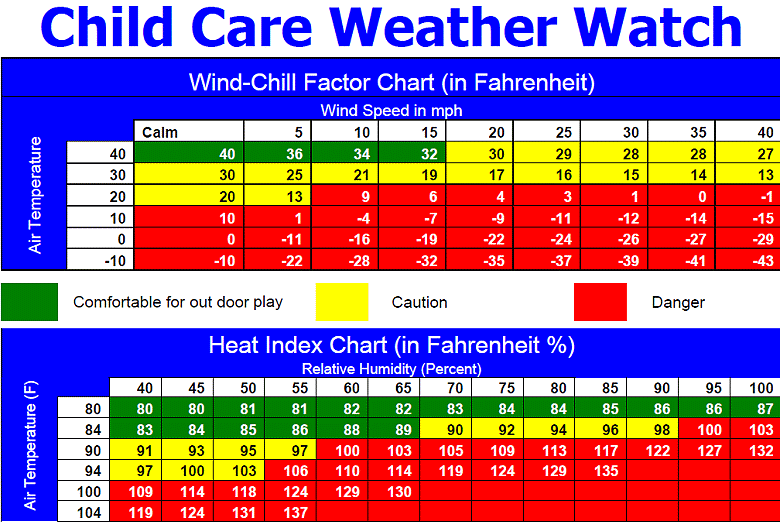 Website (http:/www.nhcs.net/mville)Curious about the latest happenings at Murrayville? Lost the current lunch menu?  Want to email your child’s teacher?  Be sure to visit the Murrayville School website for all this information and more.  Our web address is http:/www.nhcs.net/mville.  There are also links for students and parents.  Please feel free to email our webmaster with any comments or suggestions.YearbooksYearbooks are published each spring for the children as a keepsake of the school year.  A nominal fee is charged to cover the cost of printing.  The yearbook committee would appreciate any candid snapshots you would like to contribute.Entering the ClassWhole Group Instruction (Zooms, Google Meet,  Seesaw, etc.)One-on-One Instruction (Zooms, Google Meet,  Seesaw, etc.)Small-Group InstructionBreak-out SessionsDevice Care and UsageShow respectAudio offKeep the video on at all timesTalk one at a timeUse reaction symbolsActive participationOne speaker at a timeRemain muted unless given permission to unmuteUse chat for any questions or help neededListen attentivelyAnswer questions out loud when teacher askOne speaker at a timeMove to a quiet area Video on at all times Utilize the device as intendedAccountable for your actionsFind a quiet area free of distractions Use chat for communicating  Be Prepared  Complete assignments   Ask Questions (voice or chat) when you have themBe present-avoid multitaskingPut forth the best effortAsk for help if neededStay on topicBe an active participant Complete and turn in assignmentsValue school property Use technology for school use onlyKeep login information privateIndependent WorkerBe prepared and have necessary materials Enter on time and focused on learningBe mindful of noise level  Be prepared  Stay on task  Keep the video on at all times  Turn in completed assignments Have materials readily available Put forth your best effortBe an active participantComplete the work togetherAssist others who might need assistanceEnsure that the device is charged or plugged in Stay on task when using technologyGet permission to add pictures on devicesLead with KindnessChoose a quiet areaUse positive & kind words when greeting othersEat or drink before instruction sessions  Respect the culture of others  Use appropriate academic language  Accept others opinions   Use respectful facial expressionsUse only positive comments & emoji’sSafe zone to shareUse appropriate language when communicating with othersRespect others’ culture, opinions, and viewpointsKeep food and drinks away from the devicesAvoid and report inappropriate sites and unsafe use.Mariners Are:RespectfulResponsibleSafeKindClassroom&Specials*Listen and follow directions*Inside voices*Use good manners*Enter and exit quietly*Be on time and ready to do your best work with a positive attitude*Do your best work and learn*Take care of property and materials*Always walk*Get permission and pass to leave class*Use materials properly*Keep chairs still and all 4 on the floor*Use friendly words and actions*Help others*Share*Take turns*Include everyone*Greet your teacher & classmatesCafeteria*Listen and follow directions*Inside voices during talking times*Use good manners*Serving line is a quiet zone*Enter and exit quietly*Clean up your area*Raise your hand for help*Go through the line once and get extras then*Talk quietly *Sit properly until dismissed*Keep hands, feet and other objects to yourself*Report all spills to an adult* Walk in a 3-S line: Silent, Straight & Still*Use friendly words and actions*Greet the cafeteria workers Restrooms*Respect privacy of others*Voices off*Use facility as intended*One person per stall*Wash your hands*Place paper towels in trash cans*Do not write on walls or stalls*Keep floor dry*Report any negative activities to an adult*Go with a buddy*Use friendly words and actionsHallways*Listen and follow directions*Voices off*Respect personal space*Walk in a 3-S line: Silent, Straight & Still*Hold door open for person behind you*Walk in a 3-S line: Silent, Straight & Still*Stay on right side of hall; 2 from the blue*Use friendly words and actions*Help others*Hold doors safely*Greet others with a waveBuses*Listen and follow directions*Inside voices*Respect personal space*Take care of property and materials*Treat others how you want to be treated*Always walk*Enter and exit bus appropriately*Sit in assigned seat & keep aisles clear*Quiet voices*Keep hands, feet & objects to yourself*Listen and follow directions of adults on your bus*Use friendly words and actions*Help others*Say hello and goodbye to the driverMedia Center*Listen and follow directions*Voices off*Enter and exit quietly*Wait patiently to check out*Return books to appropriate place*Handle books and materials appropriately*Choose appropriate books for your level*Keep hands, feet and objects to yourself*Always walk*Ask for help for items out of reach*Use friendly words and actions*Help others*Greet your teacher*Hold door open for person behind youMulti-Purpose Room & Assemblies*Voices off*Use good manners*Listen and follow directions of an adult*Respect personal space*Raise your hand if you have a question*Use appropriate audience behavior*Walk in a single file line*Sit properly until dismissed*Stay in assigned space*Voices off*Respect personal space*Always walk*Use friendly words and actions*Help others*Clap/cheer when appropriateDismissal*Listen and follow directions* Voices off when walking to designated area* Walk in a 3-S line: Silent, Straight & Still*Walk 2 from the blue. * Hands to yourself; respect personal space   *Exit the building quietly when instructed *Walk silently to the van, bus or car.*Pay attention for your name, bus number or van*Voices off when waiting for adults to call your bus, car or van*Keep all your belongings inside of your book bag*Sit properly until called *Exit quietly and promptly*Walk in a single file line safely with your hands and feet to yourself*Use friendly words and actions* Greet the driver with a wave* Hold the door open for others Broadcast &Announcements*Voices off*Stop what you are doing and listen and/or view.* Use appropriate audience behavior * Stay in your place* Fully participate with the pledge of allegiance and moment of silent*Stay in assigned space*Voices off*Respect personal space* Acknowledge the achievement of othersPlayground* Share equipment * Take turns * Follow playground rules* Stay in assigned areas * Take care of equipment * Notify adults if necessary * Line up in a 3-S line: Silent, Straight & Still* No littering * Take in your sweater, jacket, or coat* Use equipment appropriately * Play in assigned areas * Be aware of surroundings * Do not pick up any foreign objects or go around stray animalsKnow fire/lock down expectations from playground* Include others * Help others * Encourage each other * Show good sportsmanship*Pick up litter & throw in trash canBehaviorsMinor Behavior DefinitionMajor Behavior Definition-Inappropriate Language-Communicating a threat (major)Unsuitable use of words that are not curse words, calling names, use of inappropriate tonesIndecent language- Swearing or curse words directed towards others in a demeaning or provoking mannerThreat is communicated to another person orally, in writing, or by other means- Physical Contact (minor)- Aggressive Behavior/Fighting (major)Inappropriate touching with the hands or feet or other objects which does not result in injuryPhysical contact with the intent or outcome of causing injury or harm to others- Noncompliance/ Refusal to Work (minor)- Defiance(major) /Insubordination (major)Refusing to obey and/or to workChallenging or resisting authorityRefusing boldly to obeyChallenging or resisting authority Verbal defiance- Disruption (minor)- Disruptive Behavior (major)Any disturbance or interference that takes away from the learning environment which does not cause physical harm to one’s self or othersAny disturbance or interference that takes away from the learning environment and/or threatens the safety of others.Property Misuse or DamageUse of property in a way in which it was not designed which does not cause physical harm or injury to one’s self or othersIntentional destruction of property belonging to the school, another student may result in physical harm or injury to one’s self or others Misuse of  School Technology Use of technology in an inappropriate way by going to other sites than the one assigned by the teacherUse of technology in an inappropriate way that can cause harm to others (cyberbullying, inappropriate sites).-Teasing (minor)-Verbal Harassment/ Bullying (major)Words or actions said with the intention of hurting another’s feelings. (single time)Bullying, repeated verbal abuse, threats to others, inappropriate touching, inappropriate gestures, pictures or notes. (multiple times)Inappropriate Items/ WeaponsHaving possession of items of a harmless nature that are not related to instruction i.e. toys, trading cards, figurines, electronicsHaving possession of a weapon or weapon look-alike either pretending or being capable of causing bodily harm.Theft Taking items that belong to others without the permission such as school supplies, snack, candy (single time)Taking items such as money, electronic device, etc. Major BehaviorsDefinitionExamplesUse/Possession of Tobacco, Alcohol, and other DrugsAny possession of tobacco, alcohol, and/or other drugs.Tobacco, alcohol, and/or other drugs found in a backpack, purse, jacket, or pockets of a studentUse/Possession of Combustible ItemsItems used to ignite and/or cause explosions.Ammunition, matches, lighters, firecrackers, bottle rockets, etc.Bomb Threat / False AlarmFalsely saying there is a bomb and/or pulling a fire alarmPulling the fire alarm, saying there is a bomb.ArsonAttempting or causing a fire to ignite.Lighting a fire